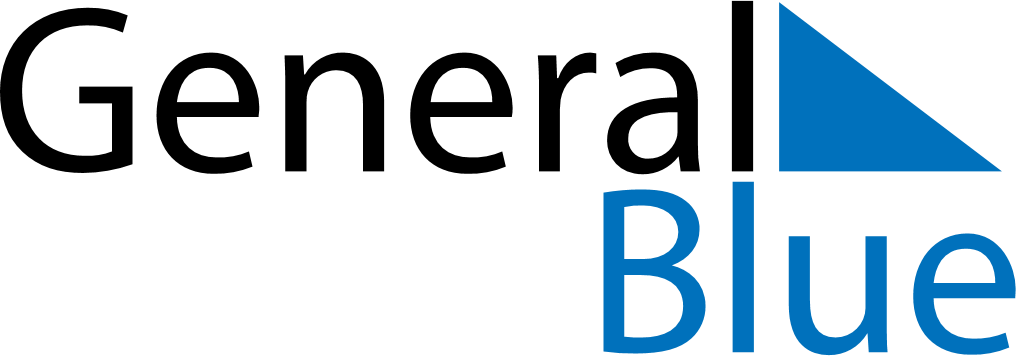 June 2022June 2022June 2022June 2022June 2022June 2022ArmeniaArmeniaArmeniaArmeniaArmeniaArmeniaMondayTuesdayWednesdayThursdayFridaySaturdaySunday12345The day of protection of children rights6789101112131415161718192021222324252627282930NOTES